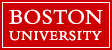 2013 Boston University Focusing on Future Faculty SymposiumHosted by theBoston University Center for Excellence and Innovation in Teaching and the Office of the ProvostFriday, March 22, 2013Friday, March 22, 20138:00-8:45 Breakfast8:45-8:50WelcomeJanelle Heineke, Director, CEIT 8:50-9:00Why This is ImportantElizabeth Loizeaux, Associate Provost for Undergraduate AffairsTimothy Barbari, Associate Provost for Graduate Affairs9:00-10:30Junior Faculty Panel Presentation Kathleen Corriveau, SED, Human DevelopmentLeslie Dietiker, SED, Mathematics Education Renata Keller, CAS, International RelationsJohn (Mac) Marston, CAS, ArchaeologyAnthony Petro, CAS, Religion Emily Ryan, ENG, Mechanical Engineering Faculty will speak about what they learned that prepared them well, and/or what support they wish they had.  10:30-10:45Break10:45-12:15What We’re Doing at BUBennett Goldberg, CAS, Physics
Mary Elizabeth Moore, STHRob Schadt, SPHKathryn Spilios, CAS, BiologyPresentations from faculty who have implemented some type of doctoral student teaching preparation initiative.12:15-1:00Networking Lunch1:00-2:00Breakout Session5-6 tables address different “questions.”2:00-2:45DebriefShare group findings.2:45-3:15Next Steps/ConclusionElizabeth LoizeauxTimothy BarbariJanelle Heineke